SUMMARY REPORT FOR THE OFFICE OF THE ONTARIO REGIONAL CHIEFPlease find a summary of highlights for January. Numerous conference calls were held with all levels of government including ISC/FNIHB, AFN COVID-19 Task Force, EOC Operations, Vaccine Distribution Task Force, First Nation Vaccination Sub-table, COO/IAO Prosperity Table, Deputy Solicitor General Deborah Richardson.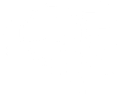 CONFIRMED CASES BY COMMUNITYThe Southwest region has experienced the most cases of COVID-19.There are currently 87 active COVID-19 cases within First Nations communities.The current total resolve rate is 85%.There have been 556 cases in the second wave so far, compared to just 66 cases in the first wave. During the second wave, our cases have increased by 842%.A total of 12 communities currently have active cases this week:Six NationsAkwesasneAamjiwnaangWauzhushk OnigumKettle and Stony PointOneida Nation of the ThamesWalpole IslandBeausoleilGinoogamingConstance LakeDelaware Nation at MoraviantownWahtaPlease note: We have reformatted our chart to show total cases by geographical region.ORC OFFICE PANDEMIC INITIATIVESNewslettersA COVID-19 vaccine newsletter will be sent out January 29. The newsletter provides updates and information as well as answers to frequently asked questions.ProposalsA proposal for universal masks is being produced. The purpose of this proposal is to secure funding that will supply as many First Nations children and adults on and off reserve with 3-layer cotton masks to help protect community members from COVID-19. Research PapersA first draft has been completed on COVID-19 outbreaks in First Nations communities across Canada. The paper will include details on how COVID-19 was spread, how communities contained the spread and lessons learned. The research paper on food sovereignty has been completed and pending review. The paper focuses on food trade networks, sustainability, community programs and ways to support market economies.A research paper is being drafted that examines the federal debt that has resulted from the COVID-19 pandemic. This paper will highlight how COVID-19 has affected the economy and the potential short, medium and long-term implications for First Nations.COVID-19 Speaker SeriesThe ORC Office will hold the next COVID-19 Speakers Series where we provide an opportunity for you to hear directly from experts on topics related to the pandemic. If you missed any of the sessions then visit the ORC’s social media for #ThrowbackThursday posts.Next session: Dr. Restoule and Dr. Hopkins will present on mental health during COVID-19 on February 11, 2021 at 2:00pm.PROVINCIAL MEASURES RESPONDING TO COVID-19Ontario extends the Reopening Ontario Act for another 30 days.Ontario expands to phase two of vaccine distribution roll out plan Due to Pfizer-BioNTech shipment delays, Ontario accelerating the vaccination of residents in First Nations elder care homes by a new target date of February 5, 2021.$29.3 million to support small air carriers serving remote First Nations communities in Northern Ontario to ensure access to essential goods and services during COVID-19. Ontario extends online learning in Southern Ontario until January 25. Also extends provincewide shutdown in Northern Ontario.Second provincial emergency declared issuing stay-at-home order and enhanced enforcement measures to reduce mobility. $10.9 million to bring faster broadband to several towns and First Nation communities across Northern Ontario $9.4 million to improve and deliver reliable internet across Brant County and within Six Nations of the Grand River.$5.3 million to help small and medium sized forest sector businesses for COVID-19 safety measures.Ontario Temporarily Pauses Residential Evictions Ontario working to enhance workplace opportunities for Indigenous, Black and racialized employees via virtual roundtable discussions. $200-million investment through the 2021 Ontario Community Infrastructure Fund (OCIF) to help 424 small, rural and northern communities build and repair roads, bridges, water and wastewater infrastructure. Applications now open for up to $20,000 Small Business Support Grant for eligible businesses impacted by provincial shutdownFEDERAL MEASURES RESPONDING TO COVID-19Allocated an additional $380 million for the Indigenous Community Support Fund.$1 million to support the COVID-19 Evidence Network to bring together experts to discuss Canada's COVID-19 pandemic response.NEW CASES IN ONTARIOMore than 1600 cases were reported every day this week.Cases ranged between 1600 and 2600 daily.The weekly 7-day average reported was 2128 cases, a decrease of 23% from last week. A total of 14,899 cases were reported in Ontario this week. Just over 4000 less cases than last week.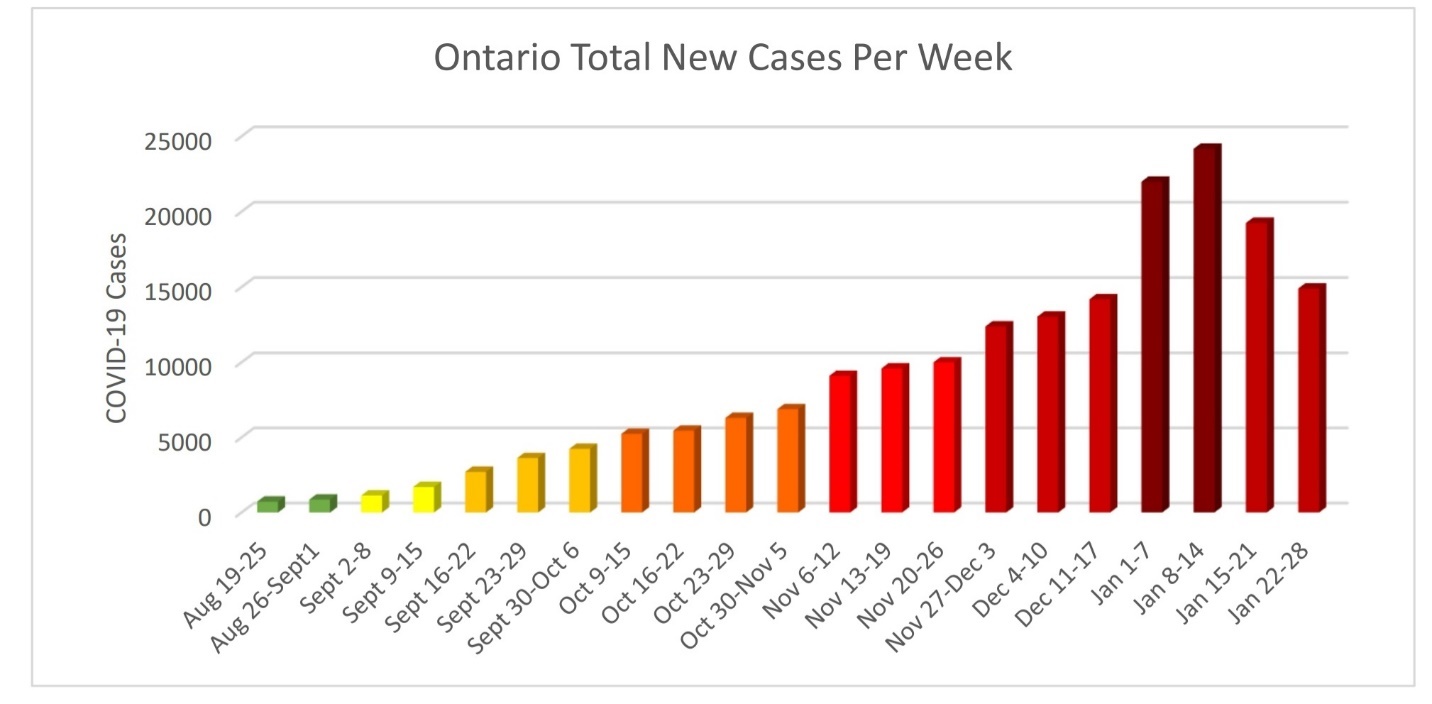 STATUS OF ONTARIO BY PUBLIC HEALTH UNIT
Active Cases Across Ontario:Ontario had an active week with over 17,000 cases being reported between January 18th and January 24th.Total number reported: 17,216The highest number of cases reported this week was 3422 cases on January 17th.25 out of 34 Public Health Units are at 70% or more capacity of ICU beds occupied.4 of these PHUs are at or over 100% capacity:Eastern – 109%York – 100%Huron Perth – 117%Hastings and Prince Edward – 111% HOTSPOTSRegion of WaterlooSimcoe MuskokaOttawaMiddlesex-LondonNiagara RegionDurhamHalton RegionHamiltonWindsor-Essex CountyYorkPeelTorontoWEEKLY SUMMARY OF NEW & ACTIVE CASES ACROSS ONTARIO BY PHUJanuary 18 – January 24, 2021LEADERSHIP COUNCIL & CHIEFS MEETING We are switching our Leadership Council meetings to Mondays. Further, we are switching the Leadership Council and Chiefs meetings to Tuesdays. We are doing this to accommodate the many year-end meetings that are conflicting with our usual meeting days.Our next bi-weekly meeting for the Leadership Council will be held on Monday, February 22nd, 2021. Our next bi-weekly meeting for the Leadership Council & Chiefs will be held on Tuesday, February 23rd, 2021.                          4 5678EOCFirst Nations Sub-tableCOO Directors MeetingCOO/IAO Prosperity Table Discussion AFN COVID-19 Task ForceISC/FNIHB COVID-19 updateChief Waylon Scott Re: COVID 1112131415AFN Fundraising CommitteeEOCCOO Justice ForumLeadership Council MeetingLeadership Council and First Nations Chiefs MeetingFirst Nations Sub-table ISC/FNIHB COVID-19 updateVaccine Distribution Task Force FPT Ministers and the National Indigenous Leaders and Reps 1819202122OFNTSC Water MeetingAFN Bi-weekly Regional Staff First Nations Sub-table EOC WAHA Re: COVIDVaccine Distribution Task Force Leadership Council meeting with COO Secretariat Depts. Dr. Penny Sutcliffe AFN COVID-19 Task ForceVaccine Distribution Task Force First Nations Sub-table Marten Falls Pandemic MeetingClear Directions2526272829Cindy Blackstock Re: CHRT Orders EOC Ontario Engagement of First Nations Chapter of MMIWG NAP AFN Regional Chiefs discussion on Women’s File Webinar: Addressing Anti-Indigenous Racism in Canada’s Health CareISC Re: WaterWebinar: Addressing Anti-Indigenous Racism in Canada’s Health CareDeputy SolGen Deborah Richardson COVID-19 Speaker SeriesISC/FNIHB COVID-19 UpdateCONFIRMED CASES BY REGION & COMMUNITY: March 11 – January 27CONFIRMED CASES BY REGION & COMMUNITY: March 11 – January 27CONFIRMED CASES BY REGION & COMMUNITY: March 11 – January 27CONFIRMED CASES BY REGION & COMMUNITY: March 11 – January 27CONFIRMED CASES BY REGION & COMMUNITY: March 11 – January 27CommunityConfirmed CasesResolvedDeathsActive CasesNorth West RegionNorth West RegionNorth West RegionNorth West RegionNorth West RegionWabaseemoong21210Kiashke Zaagiing880Wauzhushk Onigum651Sandy Lake5410Shoal Lake 40550Whitesand 550Eabametoong440Long Lake No. 58440Niisaachewan330Rainy River330Fort William220Keewaywin220Animbiigoo Zaagi’igan110Aroland110Deer Lake 110Iskatewizaagegan No. 39110Kingfisher Lake110Lac Seul110Pikangikum110Sachigo Lake110Washagamis Bay110Total for North West Region777511North East RegionNorth East RegionNorth East RegionNorth East RegionNorth East RegionConstance Lake1789Moose Factory11110Magnetawan990Ginoogaming606Attawapiskat550Fort Albany220Wiikwemkoong220Atikameksheng 110Mishkeegogamang110Ojibways of Garden River110Total for North East Region5540015South West RegionSouth West RegionSouth West RegionSouth West RegionSouth West RegionSix Nations 146131114Oneida Nation of the Thames927517Walpole Island322615Aamjiwnaang16151Delaware Nation at Moraviantown1459Chippewas of the Thames13130Kettle & Stoney Point1073Mississaugas of Credit550Chippewas of Saugeen440Chippewas of Nawash220Total for South West Region334283249South East RegionSouth East RegionSouth East RegionSouth East RegionSouth East RegionAkwesasne147123618Mohawks of the Bay of Quinte110Total for South East Region148124618Central RegionCentral RegionCentral RegionCentral RegionCentral RegionBeausoleil321Wahta303Alderville220Curve Lake First Nation<10*<10*0Total for Central Region8404TOTALS622526987LEGEND:     <10  -  Specific case numbers not released                       *  -  Cases not included in TotalsLEGEND:     <10  -  Specific case numbers not released                       *  -  Cases not included in TotalsLEGEND:     <10  -  Specific case numbers not released                       *  -  Cases not included in TotalsLEGEND:     <10  -  Specific case numbers not released                       *  -  Cases not included in TotalsLEGEND:     <10  -  Specific case numbers not released                       *  -  Cases not included in TotalsNew Ontario Framework Categories (as of Jan 25)Public Health Unit (PHU)New cases Jan 18-Jan 24Active cases as of Jan 24Resolved cases as of Jan 24Total ICU Beds Occupied as of Jan 25LockdownNorth Bay Parry Sound42256%LockdownRenfrew53233%LockdownTimiskaming33N/ALockdownAlgoma101369%LockdownNorthwestern1618N/ALockdownKingston, Frontenac and Lennox & Addington2119291%LockdownLeeds, Grenville and Lanark141940%LockdownHastings and Prince Edward1421111%LockdownGrey Bruce163183%LockdownPeterborough404875%LockdownPorcupine475183%LockdownChatham-Kent96742280%LockdownSudbury & District538686%LockdownHaldimand-Norfolk76102N/ALockdownHaliburton-Kawartha, Pine Ridge8610633%LockdownBrant County6211387%LockdownHuron Perth129145117%LockdownThunder Bay District14016377%LockdownLambton17017186%LockdownSouthwestern15418895%LockdownEastern179308109%LockdownWellington-Dufferin-Guelph41653780%LockdownDurham54764484%LockdownSimcoe Muskoka46367969%LockdownHamilton61172585%LockdownHalton Region51074387%LockdownRegion of Waterloo67576082%LockdownMiddlesex-London44677771%LockdownWindsor-Essex County740100287%LockdownNiagara Region732106093%LockdownOttawa656115182%LockdownYork15201658100%LockdownPeel3106493699%LockdownToronto5459779796%